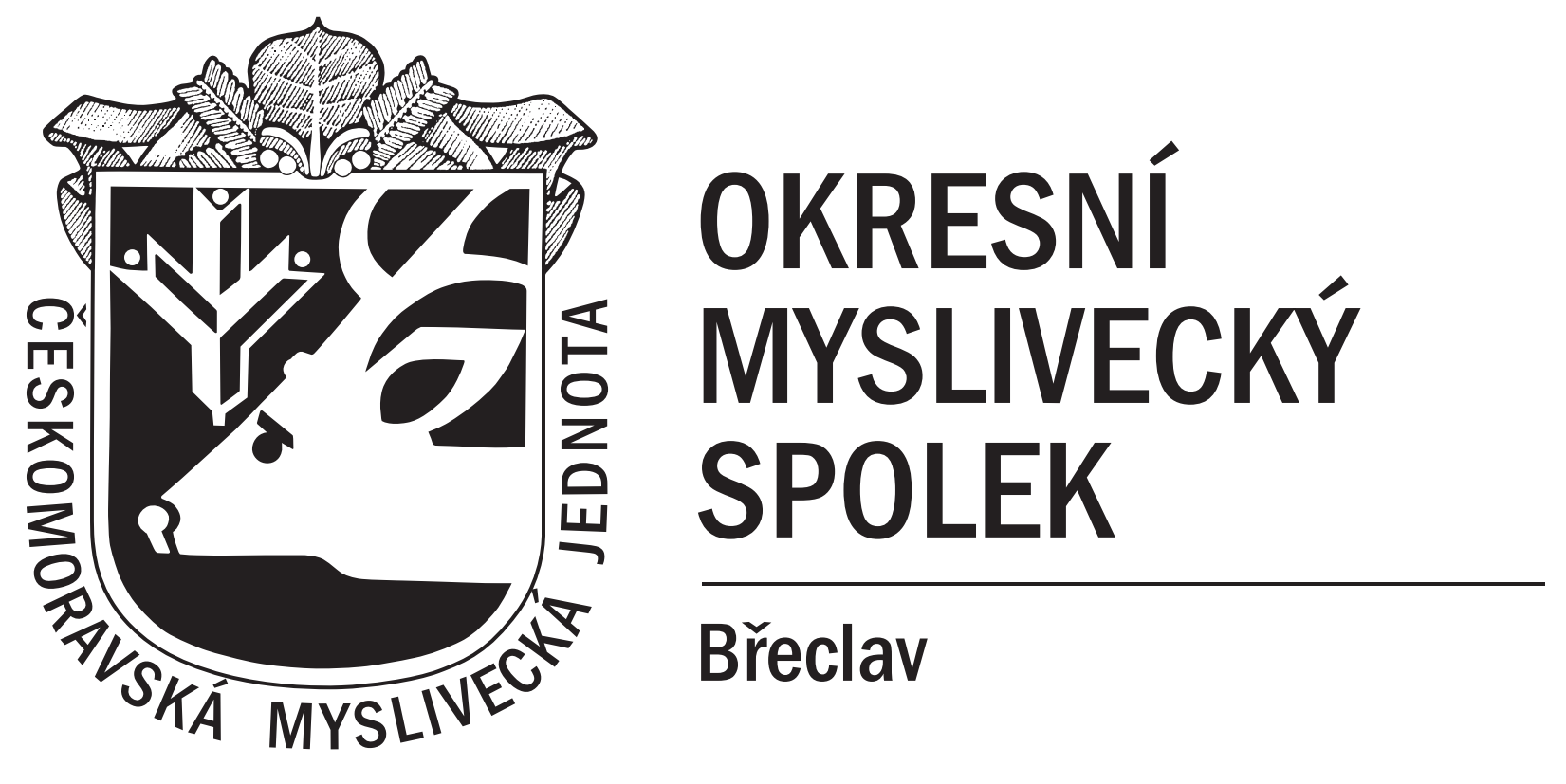 ve spolupráci s MS Bulhary vydává propozice na podzimní zkoušky.P R O P O Z I C E
Podzimní zkoušky ohařů Ohaři dne 16.10.2021 sraz účastníků:  8.00 hodinmísto srazu: ZD Bulharyinformace pro účastníky zkoušek: zkoušky budou probíhat podle ZŘ pro ohaře, ZŘ pro jezevčíky a teriery a ZŘ pro retríevry a lovecké slídiče platného od 1.1.2020.pořadatel:			ČMMJ z.s., OMS Břeclav, MS Bulharypověřená osoba:		Ing. Pavel Konečnýpořadatelské zajištění:	členové MS Bulharyředitel zkoušek:		Antonín Osičkavrchní rozhodčí:		deleguje OMS Břeclavrozhodčí:			deleguje OMS Břeclavveterinární služba:		Krajská veterinární služba Brnopředpokládaný časový harmonogram:8:00 sraz účastníků8:00-8:30 prezentace a veterinární přejímka psů8:30 společný nástup a zahájení zkoušek9:00 odjezd do honitby
15:00 předpokládané ukončení zkoušek
VETERINÁRNÍ PODMÍNKY: Předvedení psi musí být klinicky zdraví, označení čitelným tetováním nebo čipem. Psi musí být vybaveni pasem pro malá zvířata nebo očkovacím průkazem a musí mít platnou vakcinaci proti vzteklině a potvrzení o této vakcinaci v souladu s § 4 odst. 1,  písm. f) veterinárního zákona. Psi chovatelů z členských zemí EU a třetích zemí musí splňovat podmínky dané nařízením Evropského parlamentu a Rady 998/2003 ze dne 26. 5. 2003 a být vybaveni platným pasem pro malá zvířata. Toto se týká i psů, kteří se zkoušek přímo neúčastní, ale jsou v místě zkoušek přítomni v koroně. Zkoušek se nesmí zúčastnit psi, kteří neprošli veterinární přejímkou, nebo nesplňují veterinární podmínky.všeobecná ustanovení a ustanoví pořadatele:Vůdce psa se dostaví se svým psem k prezentaci a veterinární prohlídce v čase stanoveným těmito propozicemi, přičemž musí být vhodně myslivecky ustrojen, vybaven loveckou zbraní, pomůckami potřebnými k předvedení svého psa a doklady určenými zkušebním řádem a zákonnými předpisy. Není-li vůdce držitelem lovecké zbraně nahlásí toto při prezentaci.vůdce psa při prezentaci předloží:průkaz původu psaočkovací průkaz, nebo pas pro malá zvířatana vyžádání pořadatele členský průkaz ČMMJ majitele psana vyžádání pořadatele doklad o pojištění vůdce psaJedinci bez identifikačního tetování musí být označeni pouze mikročipy, které odpovídají požadavkům mezinárodní normy ISO 11784, nebo 11785 a nařízení EU. Psi označeni mikročipy neodpovídajícími uvedeným normám, které nebude možné jiným způsobem identifikovat, nemohou se zkoušek zúčastnit. Přijatý startovní poplatek se v takovém případě nevrací!Vůdce je povinen mít psa pod svým dohledem po celou dobu trvání zkoušek, zajistit pro něj napájení a krmení a rovněž se odpovídajícím způsobem podílet na jeho ochraně před utrpením. Pes musí být v průběhu zkoušek upoután na vodítko, mimo doby kdy je sám zkoušen při určité disciplíně. Vůdce psa odpovídá za škody způsobené psem. Pořadatel neručí za poranění, nebo ztrátu psa.startovní poplatek: za jednoho psa činí 1300,- Kč, pro členy ČMMJ,z.s. je poplatek stanoven ve výši 1000,- Kč. Přijetí přihlášky je podmíněno zaplacením startovního poplatku při jejím podání nebo bankovním převodem na číslo účtu 203490417/0600, zpráva pro příjemce - jméno psa !Termín uzávěrky je dne 13.10.2021.Bude-li pes z jakýchkoliv důvodů ze zkoušek odhlášen po uzávěrce, není možné startovní poplatek vrátit!Náhradníkům, kterým nebude umožněna účast, bude startovní poplatek vrácen v místě konání.Po celou dobu zkoušek musí každý účastník dodržovat aktuální nařízení vlády stran epidemiologické situace !Ing. Konečný Pavel						Grbavčic LubošPředseda kyn. Komise  				                             Jednatel OMS BřeclavČMMJ, z. s., OMS Břeclav 					+420723190019			V Břeclavi 13.9.2021